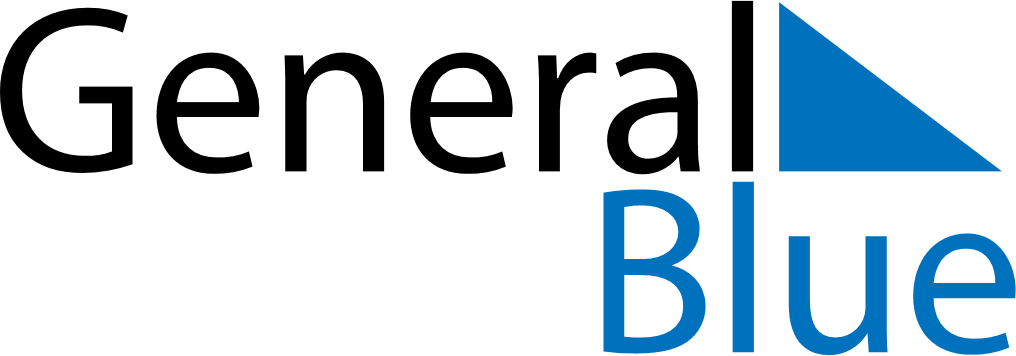 June 2020June 2020June 2020Cocos IslandsCocos IslandsMondayTuesdayWednesdayThursdayFridaySaturdaySunday123456789101112131415161718192021222324252627282930